Fence specs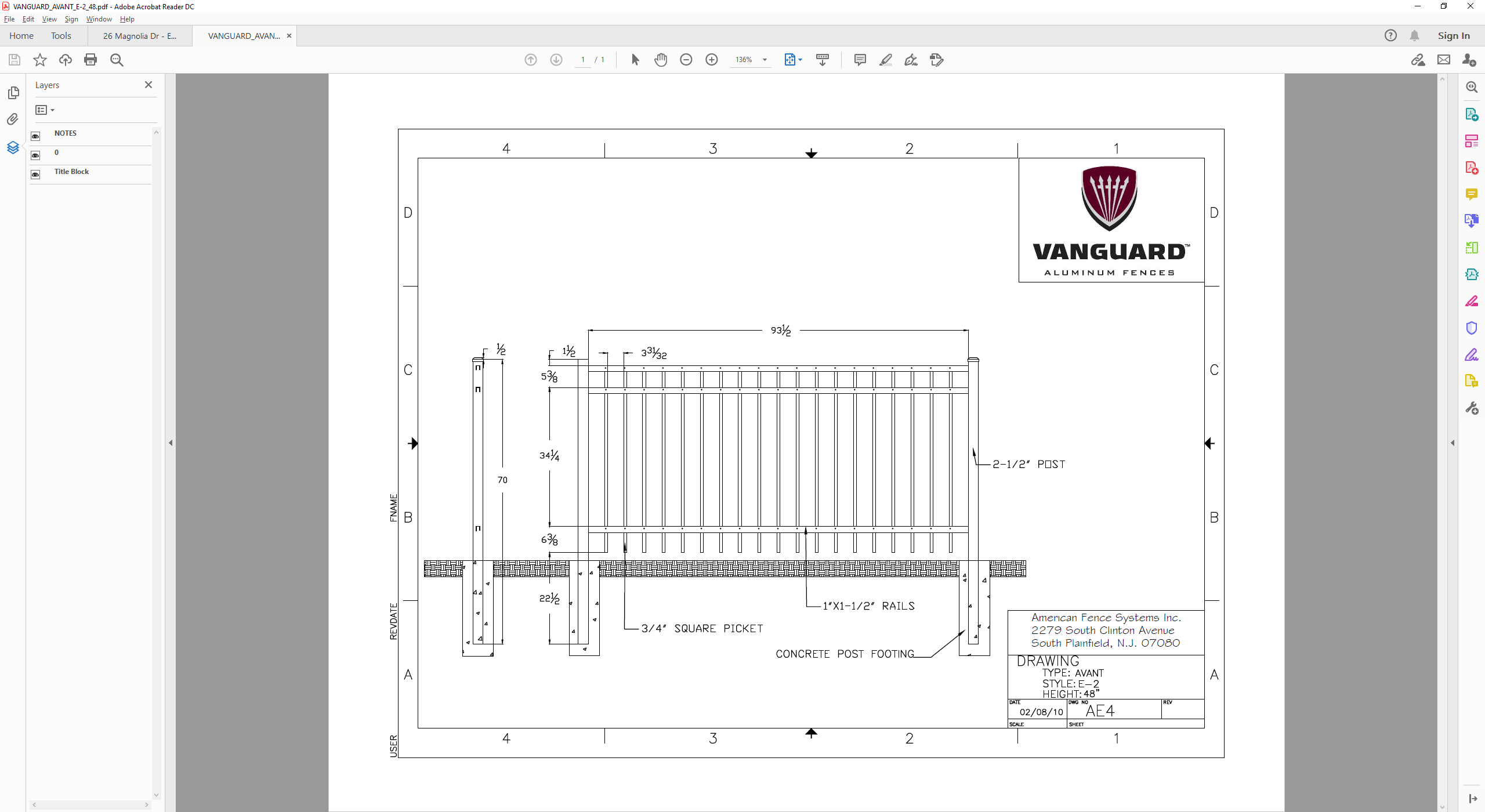 https://www.vanguardaluminumfences.com/downloads/cads/VANGUARD_AVANT_E-2_48.pdf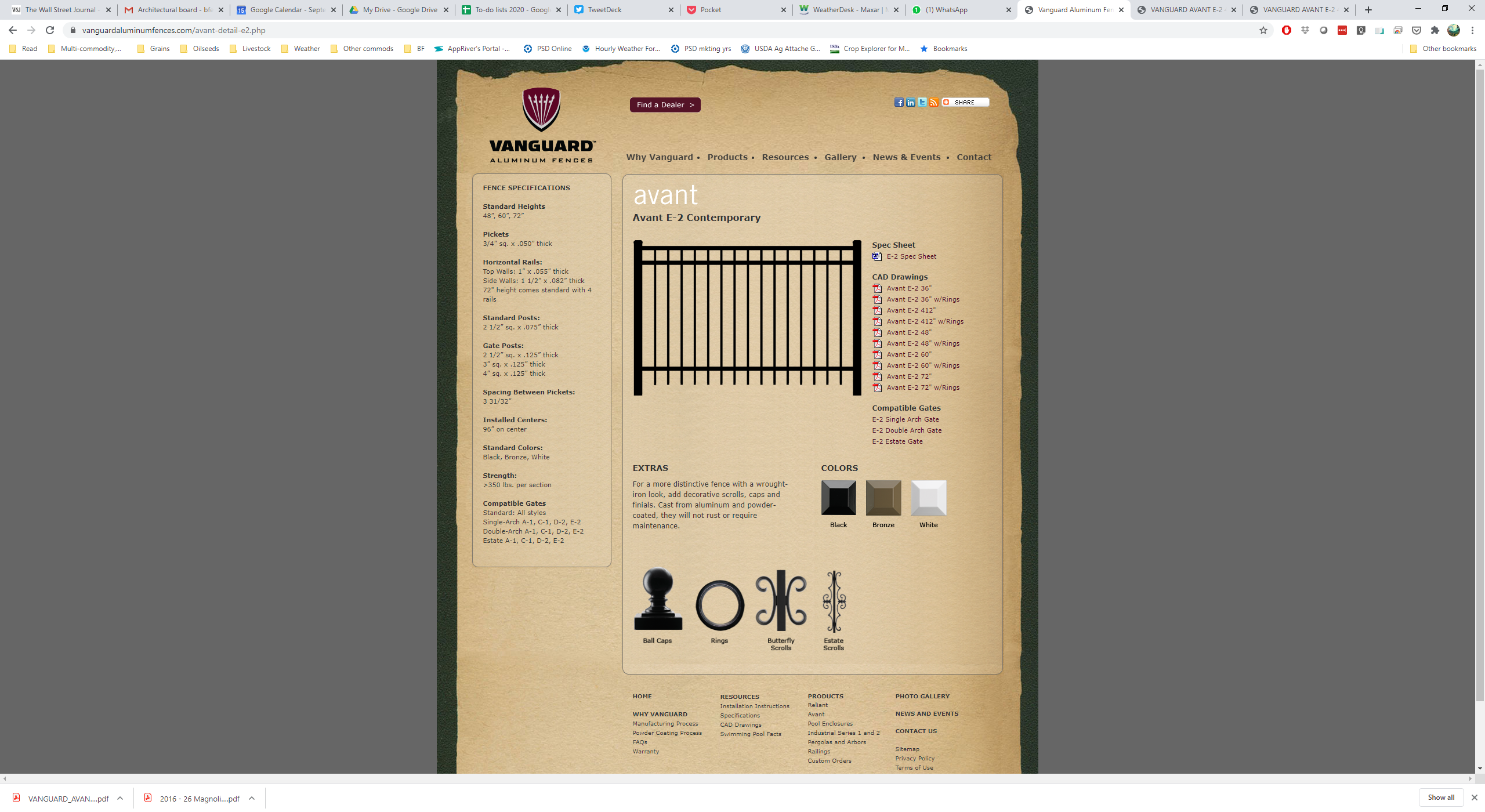 